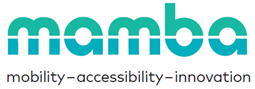 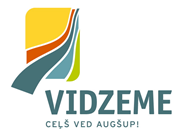 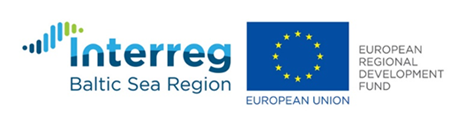 Priekšizpētes programmatūras izstrāde transportam pēc pieprasījuma iepirkumam projektā: 		„Mobilitātes un pakalpojumu pieejamības palielināšana demogrāfisko pārmaiņu skartajos reģionos ( MAMBA) .”Finanšu piedāvājuma formaPRETENDENTS,________________________________________________________________,(Juridiskai personai – nosaukums, reģistrācijas numurs, juridiskā adrese;  fiziskai personai – vārds, uzvārds, personas kods, adrese )kuru pārstāv ____________________________________________________________________,Pārstāvja/pilnvarotās personas ieņemamais amats, vārds, uzvārdsDatums, vietaPakalpojumsLīgumcena EUR bez PVNPVN _%Kopējā līgumcena EUR, t.sk., PVN __%“ Programmatūras izstrāde transportam pēc pieprasījuma projektā „Mobilitātes un pakalpojumu pieejamības palielināšana demogrāfisko pārmaiņu skartajos reģionos ( MAMBA)”